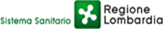 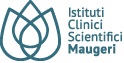 CORSO DI AGGIORNAMENTO E.C.MAttualità e pratica clinica per la gestione integrata dei pazienti cardiopatici Pavia, Venerdì 28 Settembre 2018ICS Maugeri Spa SB Centro Congressi, Aula BogoncelliVia Salvatore Maugeri 6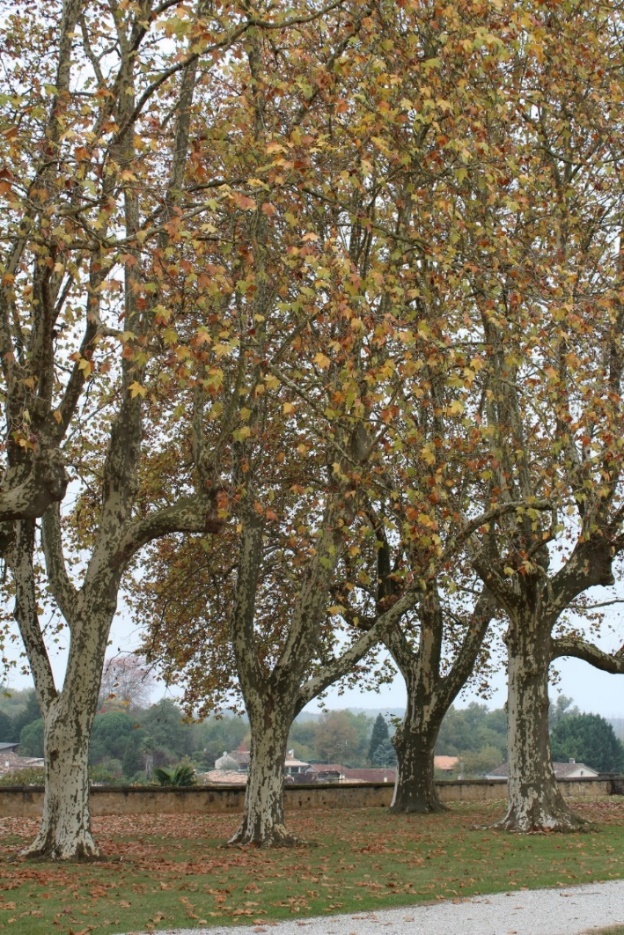 Foto di Giuseppe TrifiròCon il Patrocinio di: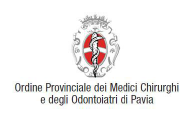 IntroduzioneLe patologie cardiache rappresentano una delle condizioni di maggiore rilevanza clinica ed economica dovuta al crescente numero di pazienti, all’elevata morbilità e mortalità, alla necessità di frequenti interventi diagnostici e ri-ospedalizzazioni.La risposta complessiva del “Sistema” ai bisogni dei pazienti cardiopatici è ancora oggi troppo spesso discontinua e necessita di una efficiente organizzazione della rete assistenziale e dei percorsi di cura.L’approccio multidisciplinare e multi professionale alla cura del paziente cardiopatico è riconosciuto come altamente raccomandato per il miglioramento della qualità della vita e della prognosi, in tutte le linee guida.Secondo questo approccio è fondamentale la condivisione dei percorsi assistenziali tra struttura ospedaliera e territorio, decisivi per un’efficace continuità assistenziale e garanzia della qualità delle cure.E’ opportuno, quindi, identificare percorsi di cura stabiliti e condivisi in relazione alla severità della malattia, alla presenza di comorbidità, all’età, al contesto sociale e territoriale fondati sulle diverse competenze e responsabilità, sulle interazioni professionali e sull’individuazione delle figure professionali che si dedicano alla cura del paziente, sotto tutti gli aspetti.Il convegno si propone come un momento di confronto multi professionale in un ambito ospedaliero molto trasversale, quale quello di ICS Maugeri, sull’onda della riattivazione della diagnostica di scintigrafia miocardica nel Servizio di Medicina Nucleare nella sede di Pavia.Moderatori e Docenti Antonio Bernardo Responsabile, U.O. Dipartimentale di Oncologia, Struttura Complessa di Oncologia ICS Maugeri Spa SB - IRCCS, Istituto Scientifico di PaviaRiccardo CampiniResponsabile, Servizio di Medicina NucleareICS Maugeri Spa SB - IRCCS, Istituto Scientifico di Veruno (NO)Maurizio DaccòMedico di Medicina Generale, ATS PaviaGiovanni Battista IvaldiResponsabile, Servizio di RadioterapiaICS Maugeri Spa SB - IRCCS, Istituto Scientifico di PaviaAntonio MazzaCoordinatore Fisioterapista, U.O. Cardiologica Riabilitativa ICS Maugeri Spa SB - IRCCS, Istituto Scientifico di PaviaOmbretta Omodeo Psicologo di I Livello, Servizio di Psicologia ICS Maugeri Spa SB - IRCCS, Istituto Scientifico di PaviaCristina PallaviciniDietista, Ambulatorio di Dietetica e Nutrizione Clinica ICS Maugeri Spa SB - IRCCS, Istituto Scientifico di PaviaRaffaella PalumboDirigente Medico, U.O. Dipartimentale di Oncologia, Struttura Complessa di Oncologia ICS Maugeri Spa SB - IRCCS, Istituto Scientifico di PaviaRoberto Franco PedrettiDirettore di IstitutoICS Maugeri Spa SB - IRCCS, Istituto Scientifico di Pavia e via BoezioGiovanni Scrima Dirigente Medico, Struttura Complessa di Cardiologia Ospedale Santa Croce - Moncalieri (TO)Egidio TraversiDirigente Medico, U.O. di Cardiologia RiabilitativaICS Maugeri Spa SB - IRCCS, Istituto Scientifico di Montescano (PV)Giuseppe TrifiròResponsabile, Servizio di Medicina NucleareICS Maugeri Spa SB - IRCCS, Istituto Scientifico di PaviaOrazio ZoccaratoResponsabile, U.O. di Medicina NucleareICS Maugeri Spa SB - IRCCS, Istituto Scientifico Veruno (NO)Programma08.15	Registrazione dei partecipanti08.30	Presentazione del corso	R.F. Pedretti  Direttore di Istituto, Istituto Scientifico di Pavia e via Boezio 	                      	ICS Maugeri Spa SB 	G. Trifirò 	Responsabile Servizio, Servizio di Medicina Nucleare			ICS Maugeri Spa SBI Sessione: imaging e appropriatezzaModeratore: G. Trifirò09.00	Diagnostica per immagini nello scompenso cardiaco 	E. Traversi09.30	Appropriatezza prescrittiva e linee guida di impiego delle metodiche di imaging nella 	valutazione della cardiopatia ischemica 	G. Scrima10.00	Appropriatezza prescrittiva e linee guida di impiego delle metodiche di imaging 	nell’innervazione miocardica  	R. Campini10.30	Aspetti dosimetrici connessi alle tecniche di imaging cardiologico con radiazioni ionizzantiO. Zoccarato11.00	L’ecografia oggi in cardiologiaE. Traversi11.30 	BrunchII Sessione: arcipelago cuore Moderatore: M. Daccò12.00	Effetti cardiovascolari della terapia antineoplastica 	A. Bernardo, R. Palumbo12.30	Danni cardiaci da radioterapia: problema attuale o di un’epoca passata?	G.B. Ivaldi13.00	L’intervento di cardiologia riabilitativa dalle linee guida ai risultati	A. Mazza13.30	L'intervento psicologico in cardiologia: linee guida e pratica clinica	O. Omodeo14.00	Dieta mediterranea e prevenzione cardiovascolare	C. Pallavicini14.30	Tavola Rotonda: Gestione integrata dei pazienti cardiopatici	Tutta la Faculty15.00	Verifica di apprendimento 15.30	Chiusura dei lavoriInformazioni generaliData e SedeVenerdì 28 settembre 2018ICS Maugeri Spa SB - IRCCSCentro congressi, aula BogoncelliVia Salvatore Maugeri, 6Come raggiungere la sedeIN TRENO 
La stazione di Pavia è sulla linea Milano-Genova; l’unica fermata è Pavia. Dalla Stazione, prendere l’autobus n. 3 in direzione Colombarone, scendere alla fermata “Maugeri/Mondino”.  Seguire il viale alberato fino al raggiungimento del centro Congressi.
IN BUSSi arriva con la linea urbana 7/3, scendere alla fermata “Maugeri/Mondino”.IN AUTO 
Autostrada A7 Milano-Genova (uscita Pavia Nord-Bereguardo): 
Dopo il casello, proseguire sul raccordo autostradale Bereguardo-Pavia per 9 km, imboccare la Tangenziale ovest di Pavia, in direzione Pavia Nord, quindi uscire a “Istituti Universitari”, svoltare a destra, superare il cavalcavia e proseguire diritto alla rotatoria seguendo le indicazioni “Maugeri”. 
Autostrada A21 Torino-Piacenza (uscita Casteggio-Casatisma): 
Dopo il casello, prendere la Statale 35 dei Giovi direzione Milano; arrivati a San Martino Siccomario, imboccare la tangenziale di Pavia e proseguire secondo le indicazioni riportate al punto precedente. 
SS 35 da Milano: Entrando in città imboccare a destra la Tangenziale nord di Pavia e uscire a “Istituti Universitari”, svoltare a destra alla rotatoria e seguire le indicazioni “Maugeri”.  Parcheggio gratuito.IscrizioneIl corso è gratuito, previa iscrizione tramite il sito www.bquadro-congressi.itSi avvisa che il numero dei posti disponibili è limitato a 40 persone; le iscrizioni si chiuderanno il 24 settembre 2018, oppure a completamento della capienza dell’aula. L'iscrizione comprende: kit congressuale, attestato di partecipazione, certificato crediti ECM, brunch.Accreditamento ECMEvento ID 302 - 237161Ore di formazione: 6N° partecipanti 40Tipologia di accreditamento evento: RES int Obiettivo Formativo: TECNICO-PROFESSIONALIDoumentazione clinica. percorsi clinico-assistenziali diagnostici e riabilitativi, profili di assistenza - profili di cura (3)Sulla base del regolamento applicativo approvato dalla CNFC, il Provider ICS Maugeri pre - assegna alla presente attività ECM n°6  crediti formativi.L'evento è rivolto a:Medici Chirurghi nelle discipline di: Cardiologia Medicina nucleareMedicina generale (Medici di famiglia)Medicina fisica e riabilitazioneOncologiaRadioterapiaPsicologo nella disciplina di: PsicologiaFisico nella disciplina di: Fisica sanitariaDietistaTecnico Sanitario di Radiologia MedicaL'attestazione dei crediti ottenuti è subordinata a:- partecipazione all'intera durata dei lavori- compilazione della scheda di valutazione dell'evento- superamento della prova pratica/superamento della verifica di apprendimentoI certificati dei crediti verranno erogati agli aventi diritto esclusivamente tramite portale, ovvero nessun certificato verrà più inoltrato tramite e-mail o a mezzo posta ordinaria.Responsabile scientifico Giuseppe TrifiròResponsabile, Servizio di Medicina NucleareICS Maugeri Spa SB - IRCCS, Istituto Scientifico di Paviae-mail: giuseppe.trifiro@icsmaugeri.itSegreteria convegnoRaffaella AngelicchioServizio di Medicina Nucleare ICS Maugeri Spa SB - IRCCS, Istituto Scientifico di Paviae-mail raffaella.angelicchio@icsmaugeri.itSegreteria organizzativa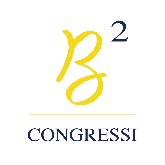 Bquadro Congressi srl | via San Giovanni in Borgo 4, 27100 Pavia	
tel.(+39) 0382 302859 | fax (+39) 0382 27697 | e-mail: beba@bquadro-congressi.it www.bquadro-congressi.itAzienda con Sistema Qualità certificato ISO 9001:2015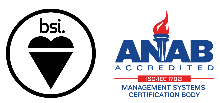 Si ringraziano per il supporto non condizionato alla realizzazione dell’evento: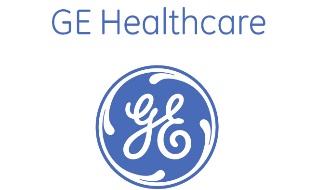 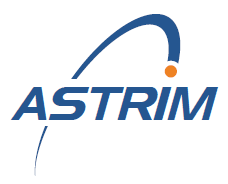 